Dobra forma (dobraforma.ku.edu) Module 17.1 Завдання 2 Transcript Ми маємо...У нього є...Марко купив...Сьогодні в Києві...У тебе дуже...Олена має...Вони отримують...Завтра директор має...This work is licensed under a  
Creative Commons Attribution-NonCommercial 4.0 International License. 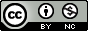 